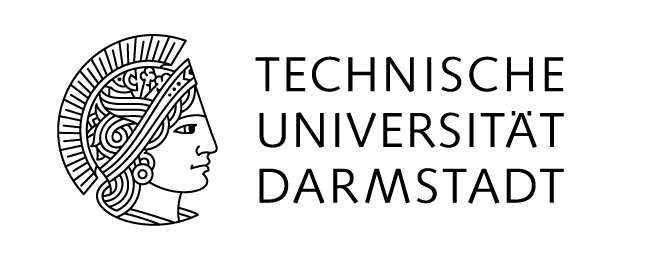 Dezernat VIII – Internationale Beziehungen & MobilitätErfahrungsbericht über AuslandsaufenthaltGastinstitutionAuslandsaufenthaltDaten zur PersonAngaben zum Auslandsaufenthalt an der GastinstitutionKostenPersönlicher Erfahrungsbericht (folgende Punkte, wenn möglich berücksichtigen)Sie können die weiteren Seiten für ihren persönlichen Erfahrungebericht nutzen.Name, Ort:  	     Land:	     Internet: 	     Auslandsaufenthalt im Winter Semester 20                       Sommer Semester 20     Name (evtl. nur Initialen):       Name (evtl. nur Initialen):       Vorname (evtl. nur Initialen):       Telefon  (optional):       Telefon  (optional):       E-Mail  (optional):       Fachbereich:Studiengang: Studienniveau   Bachelor     Master     Diplom Bachelor     Master     DiplomBeginn Auslandsaufenthalt:       Ende Auslandsaufenthalt:       Ende Auslandsaufenthalt:       Studienstand vor dem Auslandsaufenthalt:       Semester Gesamtdauer:       MonateGesamtdauer:       MonateAktivitäten während des Auslandsaufenthalts:  (mehrere Antworten möglich)Aktivitäten während des Auslandsaufenthalts:  (mehrere Antworten möglich)Aktivitäten während des Auslandsaufenthalts:  (mehrere Antworten möglich)Besuch von LehrveranstaltungenBesuch von LehrveranstaltungenErstellung einer SeminararbeitErstellung einer SeminararbeitBesuch eines Sprachkurses in der LandesspracheBesuch eines Sprachkurses in der LandesspracheErstellung einer StudienarbeitErstellung einer StudienarbeitAndere:       Andere:       Andere:       Unterkunft: Wie viel haben Sie während Ihres Auslandsstudiums monatlich für die Unterkunft aufgewendet?        €Verpflegung: Wie viel haben Sie während Ihres Auslandsstudiums monatlich für Verpflegung aufgewendet?        €Kosten insgesamt: Wie viel haben Sie für Ihren Auslandsaufenthalt insgesamt aufgewendet?        €-  Organisatorische und fachliche Betreuung an der Gasthochschule, Kontakt zu Dozierenden und Studierenden
-  Besuchte Lehrveranstaltungen, Sprachkurse, Praktika, Anerkennung von Studienleistungen
-  Unterkunft, örtliche Gegebenheiten, Tipps für zukünftige Austauschstudierende, Vorbereitungen für den Aufenthalt 
-  Beschreibung des Universitätssystems, Unterschiede zum Herkunftsort
-  Persönliche Beurteilung des Aufenthalts, Nutzen für das weitere Studium und die berufliche Tätigkeit; was haben Sie gelernt?
-  Gerne können auch Bilder, etc. in den Bericht mit aufgenommen werden.